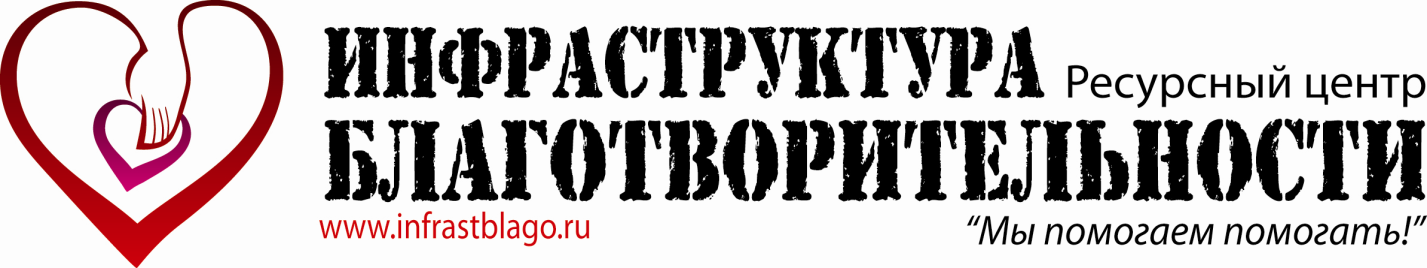 ПОЛОЖЕНИЕВсероссийский ежегодный конкурс новогодних рисунков «И снова в сказку» (2016-2017 учебный год)В преддверии праздника Нового 2017 года приглашаем детей, подростков и молодежь в возрасте от 5 лет до 24 года со всей России принять участие в ежегодном творческом Конкурсе «И снова в сказку!» (далее - Конкурс). Заявки принимаются с 25 ноября по 15 декабря 2016 г.. Работы можно направить позднее, до 20 января 2017 г..На Конкурс можно представить рисунки, посвященные Празднику Нового года, Рождества или в целом зимнему сезону.Принимаются только индивидуальные работы (один автор), формат А4 или А3.Работы буду рассматриваться с учетом 10 возрастных групп:Принимается неограниченное число конкурсных работ!Один участник может направить на рассмотрение несколько работ.ОПРЕДЕЛЕНИЕ ПОБЕДИТЕЛЕЙПобедители Конкурса будут определены общественным голосованием. С этой целью будет создан интернет-сайт, на котором будут презентованы все работы и любой желающий сможет отметить понравившийся рисунок. Победителем (в каждой возрастной категории) становится тот участник, который набрал наибольшее количество голосов. При чем будут учитываться голоса, собранные за все работы, сделанные данным участником.Победители получат ценные подарки и Дипломы.Если общее число работ превысит 10 тысяч, будет определено дополнительно два Победителя - образовательные организации. При определении Победителей будут учитываться голоса всех работ, представленных от  данного образовательного учреждения. Победители - две образовательные организации получат по 50 тысяч рублей.Каждый участник награждается электронным Сертификатом!Напоминаем, что Всероссийский конкурс «И снова в сказку!» будет проходить уже в 3 раз. Стоит обратить внимание, что Конкурс этого года будет кардинально (в положительную сторону) отличаться от предыдущих. Оргкомитет учел замечания и предложения участников предыдущих годов. Об главных изменения можно узнать в Разделе «НОВЫЕ ИЗМЕНЕНИЯ В КОНКУРСЕ ЭТОГО ГОДА».РАЗМЕР ОРГАНИЗАЦИОННОГО ВЗНОСА И БОНУСЫДля участия необходимо заполнить заявку, внести организационный взнос и подготовить работу (одну или несколько). Оргвзнос оплачивается за каждую подаваемую на рассмотрение работу.Дополнительные льготы:- Обладатели специальных Индивидуальных или Коллективных абонементов оплачивают оргвзнос из расчета 100 руб. за одну работу.- При участии от организации более 50 работ разрешается бесплатно направить еще 10 % (от общего количества) дополнительных рисунков.СРОКИ ПРОВЕДЕНИЯ КОНКУРСАС 25 ноября по 31 марта 2017 г.:
I этап (с 25 ноября 2016 г. по 20 января 2017 года) – рассмотрение и регистрация поступивших заявок и работ, первоначальный отбор (на соответствие требованиям Конкурса), до 15 декабря 2016 г. (включительно) – прием заявок и оплаты оргвзноса, работы можно направить позже, но не позднее 20 января 2017 г..II этап (с 21 января по 31 марта 2017 года) – отбор лучших работ, рассылка Сертификатов участника.III этап (после 31 марта 2017 года) – процедура награждения. Результаты Конкурса публикуются Оргкомитетом на сайте ИА РЦ «Инфраструктура Благотворительности» www.infrastblago.ru  после 31 марта 2017 года в разделе «Итоги конкурсных программ».НАГРАЖДЕНИЕПризовой фонд для Победителей:- Победитель награждается Сертификатом участника, Дипломом Победителя и ценным призом.- Кураторы-педагоги Победителей смогут получить справку об успехах учащегося/воспитанника (для аттестации).- При участии свыше 10 тысячи работ - определение дополнительно двух Победителей - образовательных организаций (приз - по 50 тысяч рублей).Награждение остальных участников:- Каждый участник получит электронный Сертификат (до подведения итогов Конкурса).- Организации, чьи представители направят не менее 30 работ, получат в обязательном порядке Благодарственное письмо (в электронном виде). - Также Благодарственным письмом (в электронном виде) будут награждены кураторы участников, оказавшие помощь в подготовке не менее 10 человек. ОРГАНИЗАТОР КОНКУРСА И КОНТАКТНАЯ ИНФОРМАЦИЯИнформационное агентство «Ресурсный центр «Инфраструктура Благотворительности»»(г. Москва, www.infrastblago.ru) это независимая организация, ставящая первоочередным в своей работе реализацию общественно-значимой миссии - продвижение ценностей благотворительности, меценатства и добровольчества.Осуществляет деятельность с  2011 года (организационно-правовая форма - индивидуальный предприниматель):- Свидетельство о государственной регистрации 24 № 006250101 (ОГРН 311246817900169).- Свидетельство СМИ Информационное агентство № ФС 77 - 64738.- Свидетельство на товарный знак (знак обслуживания) «Инфраструктура Благотворительности» № 563578 (осуществление деятельности по классу МКТУ 41 - осуществление услуг с культурно-просветительской целью). 
Контактный почтовый адрес: 125009, г. Москва, ул. Тверская, д.7,  а/я 98.Контактный телефон: 8(915)4190072. Звонки принимаются с 10.00. до 16.00. (время московское).Контактное лицо: Володин Сергей Александрович.Электронный адрес для консультаций заявок:  blago-konkurs@mail.ru.Электронный адрес для подачи заявок: konkurs-blago@mail.ru.Далее Вы можете ознакомиться с разделами:- ОБЩИЙ ПОРЯДОК УЧАСТИЯ В ПРОЕКТЕ (в нем подробно указан порядок участия, требования к оформлению работ и формы заявок).- ПОРЯДОК ОПЛАТЫ ОРГАНИЗАЦИОННОГО ВЗНОСА (указаны реквизиты для оплаты).- ОТДЕЛЬНЫЕ ПОЛОЖЕНИЯ (описаны дополнительные требования).ОБЩИЙ ПОРЯДОК УЧАСТИЯ В КОНКУРСЕУчастнику или его представителю необходимо заполнить заявку по Форме, оплатить оргвзнос и подготовить работу. По заполнению заявки: Заявка на всех участников направляется в файле word (.doc). Шрифт 12, Times New Roman, выравнивание текста по ширине. В наименовании файла указывается  электронный адрес, с которого направляется заявка и работы. В заявке указываются только контактные данные учреждения, общее количество заявляемых работ/участников и ФИО педагогов-кураторов, на которых нужно будет оформить Благодарственные письма. Напоминаем, что педагог получает Благодарственное письмо, если он подготовил к участию не менее 10 человек; а само учреждение награждается если от её представителей поступило не менее 30 работ.Все участники должны направить свои заявки и подтверждение оплаты оргвзноса  до 15 декабря 2016 г., работы можно выслать вместе с заявками или позже, но не позднее 20 января 2017 г..При отправке в теме письма необходимо указать «Заявки на участие в Конкурсе «И снова в сказку!»» или «Заявки и Работы на участие в Конкурсе «И снова в сказку!»».Рисунки принимаются в отсканированном виде в формате JPEG (.jpg), в наименовании файла обязательно указывается полное ФИО участника и возраст. В случае если данный участник направляет несколько работ, то после возраста через тире указывается номер  работы. Например, «Иванов Иван Иванович 7 лет - 1».По оплате оргвзноса: Документ, подтверждающий оплату, направляется в отсканированном виде (в формате JPEG (.jpg)). Можно внести оргвзнос обычным платежом (разрешается общим чеков за нескольких участников) или на основании Счета, Договора и Акта об оказании услуг. Обратите внимание, что после оплаты необходимо указать точные данные о внесении оргвзноса в пункте «Номер и дата документа, подтверждающего  проведение платежа, сумма оплаты». Оргвзнос оплачивается за каждую подаваемую на рассмотрение работу. Также обратите внимание на категории участников, претендующих на льготу. Заявки и работы направляются на konkurs-blago@mail.ru, а вопросы по участию на blago-konkurs@mail.ru. Заявки и работы обязательно направляются с одного электронного адреса! Будьте внимательны! ФормаЗаявки для участия в Конкурсе рисунков «И снова в сказку!» (2016-2017 уч. год)(направляется на konkurs-blago@mail.ru,до 15 декабря 2016 г. (включительно))В электронном письме к данному файлу прикрепляется отсканированный документ, подтверждающий оплату оргвзноса (или скриншот при оплате онлайн). .ПОРЯДОК ОПЛАТЫ ОРГАНИЗАЦИОННОГО ВЗНОСАИмеется два варианта оплаты:1) Обычный - 200 руб..2) Льготный - 150 руб.: для представителей организаций, которые ранее принимали участие в конкурсных программах и проектах ИА РЦ «Инфраструктура Благотворительности»; для воспитанников учреждений для детей-сирот и детей, оставшихся без попечения родителей;или для всех организаций, которые оплатят оргвзнос до 1 декабря 2016 г..Два способа оплаты:1) На реквизиты организации - денежные средства можно внести через отделение ПАО «Сбербанка России» или другого банка РФ, или списанием со счета юридического лица или с помощью системы для физических лиц «СбербанкОнлайн».Получатель ИП Володин Сергей АлександровичРасч. счет 408 028 109 380 400 065 41 в Сбербанке России ПАО, г. МоскваБИК 044 525 225Кор. счет 301 018 104 000 000 002 25 в Операционном управлении Главного управления Центрального банка Российской Федерации по Центральному федеральному округу г. Москва (ОПЕРУ Москва)ИНН 246 212 875 327ОГРН 311 246 817 900 169Наименование платежа Оргвзнос (конкурс И снова в сказку)(КПП у организации нет)Внимание! В отдельных регионах РФ оплата через систему для физических лиц «СбербанкОнлайн» может не проходить. 2) На карту ПАО «Сбербанка России» - денежные средства можно внести через отделение ПАО «Сбербанка России» (банкомат) или с помощью системы для физических лиц «СбербанкОнлайн».5336 6900 4595 1136 (MasterCard)Наименование платежа Оргвзнос (конкурс И снова в сказку)Внимание! Если по техническим причинам или по причине отдаленности в Вашем населенном пункте продолжительное время не производится банковское обслуживание, разрешается внести оплату по номеру мобильного телефона (через любой платежный терминал). Сервис предоставляет ПАО «Мегафон». Номер необходимо уточнять на blago-konkurs@mail.ru.В случае необходимости оформления Договора, Счета и Акта об оказании услуг следует заранее направить на blago-konkurs@mail.ru  полные реквизиты организации вместе с заполненной формой заявки на организацию. Документы оформляются на сумму свыше 1000 рублей.Полученные средства пойдут на расходы, связанные с организацией Конкурса, а также на финансирование других просветительских проектов. Со всех поступлений оплачивается налог.ОТДЕЛЬНЫЕ ПОЛОЖЕНИЯ- Участником Конкурса может стать любой желающий. За участие всех лиц, не достигших 18 летнего возраста отвечают родители или другие законные представители (например, педагоги).- Отправка заявок и работ на рассмотрение означает согласие участников и их представителей на обработку персональных данных, а также согласие со всеми условиями данного Положения.- Подтверждением получения Оргкомитетом заявок и работ является письмо-автоответчик с электронного адреса получателя.- Не принимаются  работы, сделанные с помощью компьютерных программ.-  Оргкомитет может дополнительно запросить оригинал работы.- Работы должны не нарушать права и достоинства граждан, и не противоречить Законодательству РФ и условиям настоящего Положения. - На участие в Конкурсе принимаются работы исключительные, имущественные права на которые не переданы третьему лицу. То есть не принимаются работы, которые были сделаны для коммерческих целей или копируют изображения и текст из книг, фильмов или других произведений.- На рисунках должны отсутствовать повреждения, рамки, подписи автора.- Формат рисунков А4 и А3.- Не принимаются работы религиозной тематики.- Все поля в заявках должны быть заполнены в полном объеме! В случае некорректного заполнения заявки она не будут принята к рассмотрению! Оргкомитет индивидуально не уведомляет об ошибках в заявке, поэтому перед отправкой внимательно ознакомьтесь со всеми разделами Положения.- Заявки и рисунки должны быть отправлены с одного электронного адреса, желательно в одном письме! Данный адрес обязательно должен быть указан в заявке. - Если пакет документов имеет большой электронный вес, то он должен быть направлен в заархивированном документе WinRAR (.zip), а не находиться на каком-либо сервере для скачивания.- Работы не рецензируются.- Следите за правильностью написания наименования файлов и писем. Это необходимо для правильной и оперативной обработки пакета документов. Спасибо за понимание!- Оргкомитет может изменять и дополнять (в одностороннем порядке) правила и порядок проведения Конкурса, а также процедуру награждения, с обязательной публикацией этих изменений на сайте Ресурсного центра www.infrastblago.ru.- Представленные материалы могут быть использованы в информационных и иных целях без выплаты какого-либо вознаграждения, также Ресурсный центр имеет право после проведения Конкурса осуществлять различные информационные рассылки на электронные адреса, указанные участниками.- Приветствуются коллективные заявки от образовательных учреждений, так как помимо  участника будут отмечены как педагоги, так и сама организация. - Оргкомитет не несет ответственности за ненадлежащую работу почтовых, курьерских и провайдерских служб, сетей и средств связи.- Возможны случаи, когда Победители могут быть не определены, если:Если в данной возрастной категории поступило небольшое  количество работ (до 100 шт.).Если больше половины поступивших работ низкого качества, не соответствуют тематике Конкурса или созданы с нарушением авторских прав третьих лиц.- В случае признания участника Победителем, он должен направить оригиналы всех работ, представленных на Конкурс, на почтовый адрес ИА РЦ «Инфраструктура Благотворительности». Только после этого будет происходить награждение данного участника.НОВЫЕ ИЗМЕНЕНИЯ В КОНКУРСЕ ЭТОГО ГОДА- Уменьшено количество форм заявок. Теперь  вместо трёх форм будет только одна - заявка-уведомление.- Сертификаты участники будут получать до подведения итогов Конкурса. Ранее для их получения необходимо было дождаться окончания мероприятия.- Все работы будут опубликованы на специальном интернет-сайте. Ранее публикации подлежали только работы победителей.- Уточнение и расширение возрастных рамок. Расширение связано с повышением верхней возрастной рамки - до 24 лет (об этом просили техникумы и ВУЗы), а уточнение - с более узким делением на возрастные группы. Будет 10 возрастных номинаций: 5-6, 7-8, 9-10, 11-12, 13-14, 15-16, 17-18, 19-20, 21-22 и 23-24 года. К примеру, об номинации 5-6 лет особо настаивали дошкольные учреждения, в рамках которой рассматривались бы работы только их воспитанников (не затрагивая школьников). Ранее возрастные рамки были шире (например 1 возрастная категория включала себя возраст 5-8 лет).- Полностью открытое голосование: на вышеуказанном сайте будет проходить общественное голосование, где любой желающий сможет отметить понравившийся рисунок. Победителем (в каждой возрастной категории) становится тот участник, который набрал наибольшее количество голосов. При чем будут учитываться голоса, собранные за все работы, сделанные данным участником.Ранее победителей определял закрытый экспертный совет.- Расширение сроков приема работ. Поступали жалобы, что некоторые участники не успевают основательно подготовить свои работы (в связи с окончанием учебной четверти и предновогодней суматохой).  Поэтому решено дать время на подготовку работ в течение каникулярного времени и продлить их прием до 20 января 2017 г.. Прием заявок на участие будет осуществляться до 15 декабря.- Для педагогов-наставников уменьшена планка количества участников для награждения Благодарственным письмом. Теперь педагоги будут получать свой наградной документ при участии не менее 10 своих подопечных (ранее было при участии не менее 20). - К участию в Конкурсе будут приниматься работы формата не только А4, но и А3 (об этом просили учреждения допобразования). - Упрощается оплата - в случае если по технической причине или по причине отдаленности в населенном пункте долгое время не осуществляется банковское обслуживание будет разрешено вносить оргвзнос по номеру мобильного телефона (через любой платежный терминал). Сервис предоставляет ПАО «Мегафон».- При участии от организации более 50 работ разрешается бесплатно направить еще 10 % (от общего количества) дополнительных рисунков.1 группа: 5-6 лет.6 группа: 15-16 лет.2 группа: 7-8 лет.7 группа: 17-18 лет.3 группа: 9-10 лет.8 группа: 19-20 лет.4 группа: 11- 12 лет.9 группа: 21-22 года.5 группа: 13-14 лет.10 группа: 23-24 года.При подаче заявки и оплате до 1 декабряДля всех участников.150 рублей за одну работуПри подаче заявки и оплате с 1 по 15 декабряДля организаций, которые ранее принимали участие в проектах и конкурсах ИА РЦ «Инфраструктура Благотворительности» или для организаций, воспитывающих детей с особенностями в развитии и детей, оставшихся без попечения родителей.150 рублей за одну работуДля остальных200 рублей за одну работуПолное наименование организацииСокращенное наименование организацииРегион (наименование)Контактные данные организации (почтовый адрес (с указанием индекса), телефон (с указанием кода), электронный адрес (обязательно))ФИО руководителя организацииФИО контактного лица ФИО куратораУказывается ФИО того куратора, на которого приходится не менее 10 участниковОбщее количество участниковОбщее количество работОткуда Вы узнали о данном Конкурсе? (или кто Вам порекомендовал принять участие?)Принимала ли участие Ваша организация в предыдущих проектах и конкурсах ИА РЦ «Инфраструктура Благотворительности»?Воспитывает ли Ваша организация детей с особенностями в развитии или детей, оставшихся без попечения родителей?Номер и дата документа, подтверждающего  проведение платежа (оплату оргвзноса), сумма оплаты- Прикрепляется отсканированный документ- На нескольких участников оргвзнос может быть оплачен общим чекомВаши предложения и замечания 